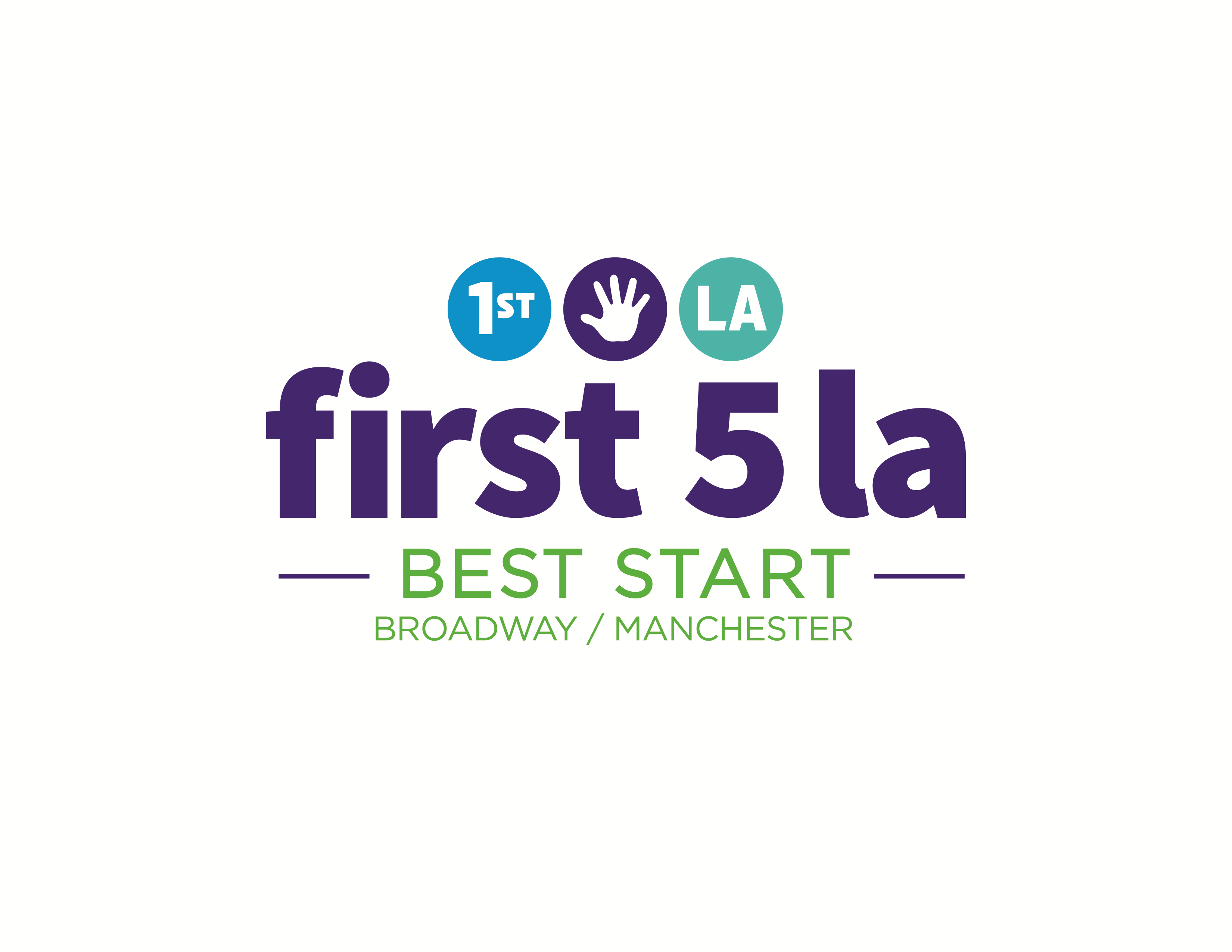 Outreach and Recruitment Plan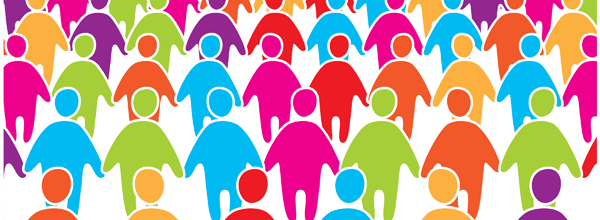 Draft:  November 1, 2016Vision/Goal For This Plan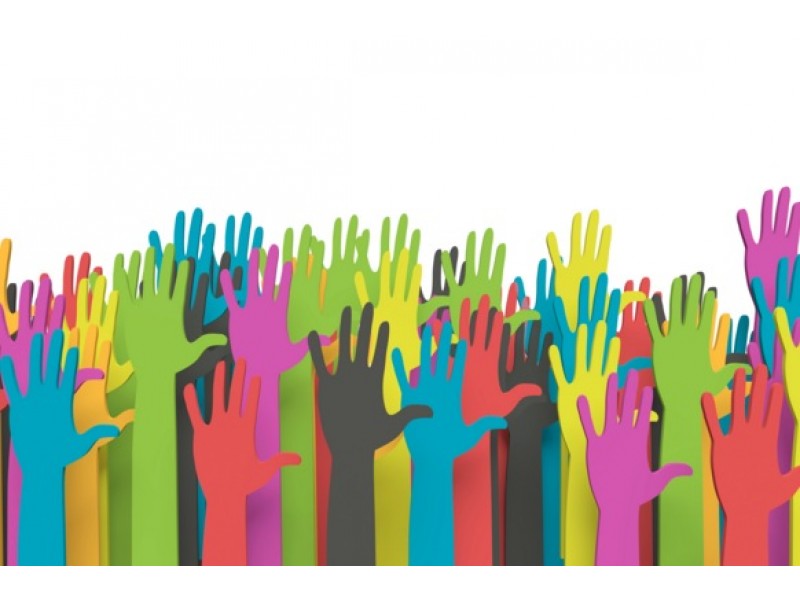 Increase the number of people and community organizations participating in the Community Partnership meetings and Broadway Manchester Events.When Do We Want To Accomplish This Goal?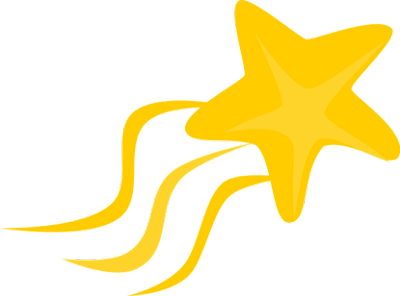         June 30th, 2017What Do We Need To Do?Decide who we are trying to recruit.Ideas:Men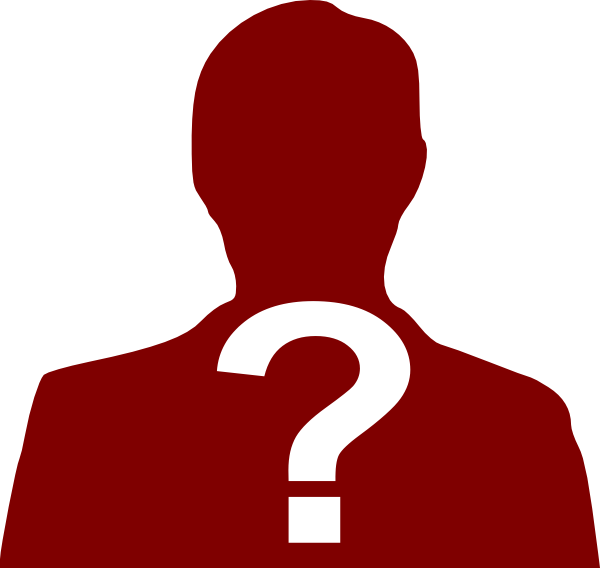 African-AmericansMembers from the community connections groups supported by the Resident Outreach Coordinators (ROCs) and NAC OrganizerCommunity OrganizationsYoung, single, and/or first time parentsPeople organized by the Building Stronger Families Grantees.________________________________________________________________________________________________What tools or resources do we need to do the recruitment?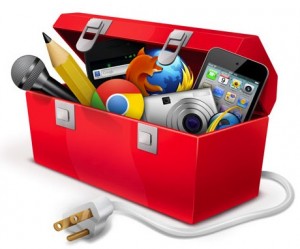 Ideas:FlyersBrochuresFacebook Emails BroadwayManchester.org website___________________________________________________________________________________What support do we need?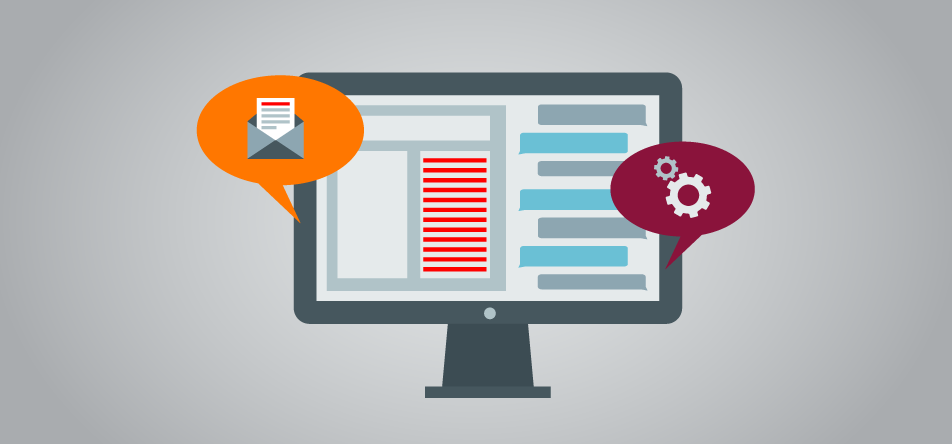 Ideas:Social Media TrainingCommunications support to manage social media accounts, like Facebook and the BroadwayManchester.org Website. ______________________________________________________________________________________________________________What are some outreach activities that we can do to engage and recruit community members?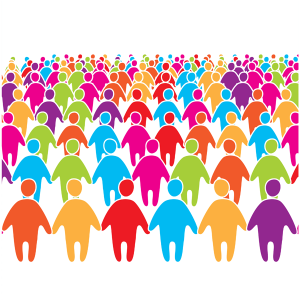 Ideas:Using the sponsorship moneys managed by the Communications WorkgroupUsing the training and conference budget to engage Partnership members.Partner with Resident Outreach Coordinators (ROCs), Community Connection Groups, Neighborhood Action Council (NAC) organizer, and NACs to bring members to Partnership meetings and events.Collaborate with community organizations and invite them to participate in Partnership Meetings and events.Work with partners to recruit diverse community members to the Partnership.Develop strategic community events to recruit participants and partners.______________________________________________________________________________________________________________How would we know if our outreach, engagement, and recruitment efforts were successful?  What might we see?__________________________________________________________________________________________________________________________________________________________________________________________________________________________________________________________________________________________________________________________________________